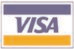 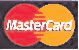 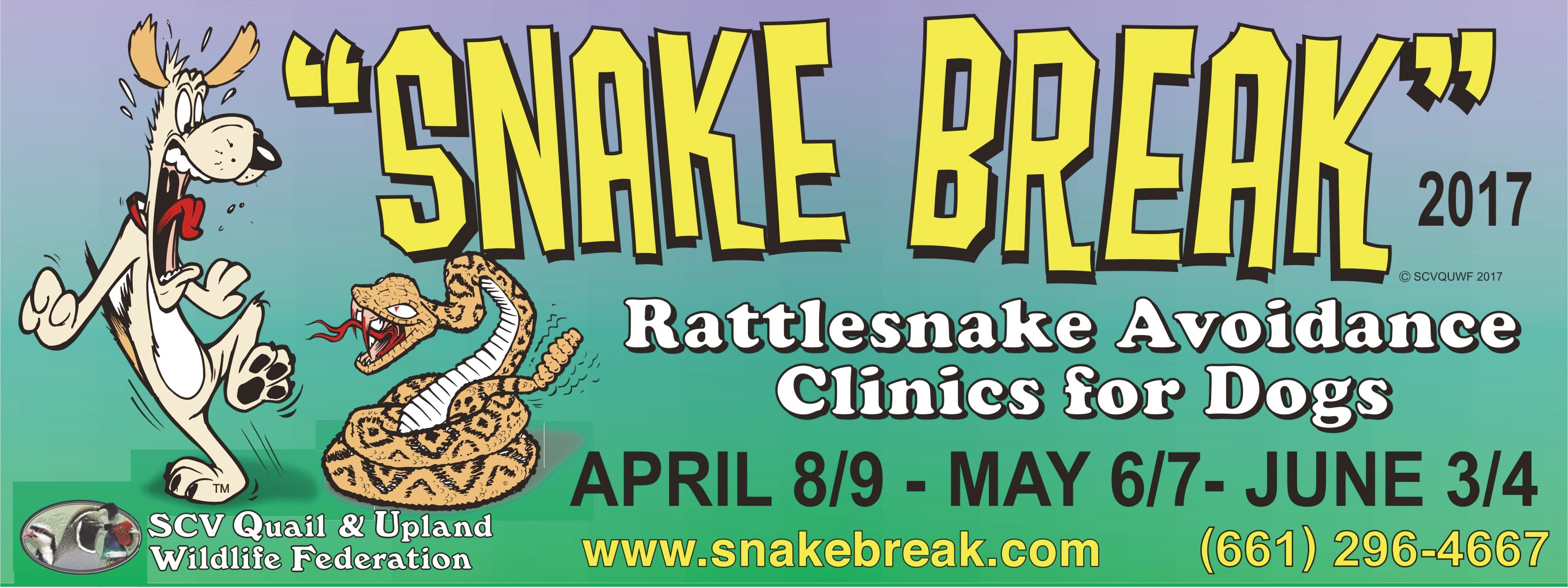 DATES:	April 8 & 9 - May 6 & 7 - June 3 & 4TIME:	7:00 AM	to	5:00 PM at specific intervals.PLACE:	Mint Canyon Community School (utility field)16400 Sierra Highway, Canyon Country, Ca 91351COST:	$ 75.00 Per DogThe training sessions will be done by appointment only! Register early, space is limited and we will sell out!Minimum of 35 dogs per monthly session to hold clinic. SCVQUWF reserves to right to schedule dogs to theearliest available time and/or refer dog to next available date if requested class date & time is unavailable.$ 75.00Per DogXPer Dog TotalMembership TotalT-Shirts TotalGrand Total